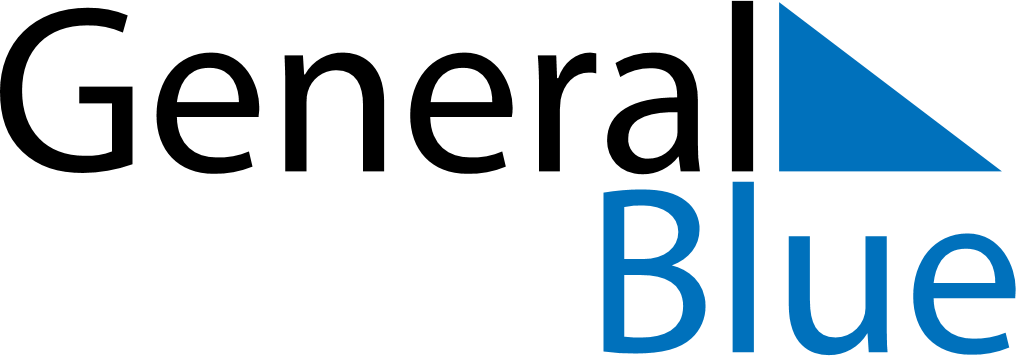 Brazil 2018 HolidaysBrazil 2018 HolidaysDATENAME OF HOLIDAYJanuary 1, 2018MondayNew Year’s DayFebruary 10, 2018SaturdayCarnivalMarch 30, 2018FridayGood FridayApril 1, 2018SundayEaster SundayApril 21, 2018SaturdayTiradentes’ DayMay 1, 2018TuesdayLabour DayMay 13, 2018SundayMother’s DayMay 31, 2018ThursdayCorpus ChristiJune 12, 2018TuesdayLovers’ DayAugust 12, 2018SundayFather’s DaySeptember 7, 2018FridayIndependence DayOctober 7, 2018SundayElection DayOctober 12, 2018FridayOur Lady of AparecidaOctober 28, 2018SundayElection DayNovember 2, 2018FridayAll Souls’ DayNovember 15, 2018ThursdayRepublic DayDecember 24, 2018MondayChristmas EveDecember 25, 2018TuesdayChristmas DayDecember 31, 2018MondayNew Year’s Eve